Dokumentasi Ny. YHari Senin, 18 April 2022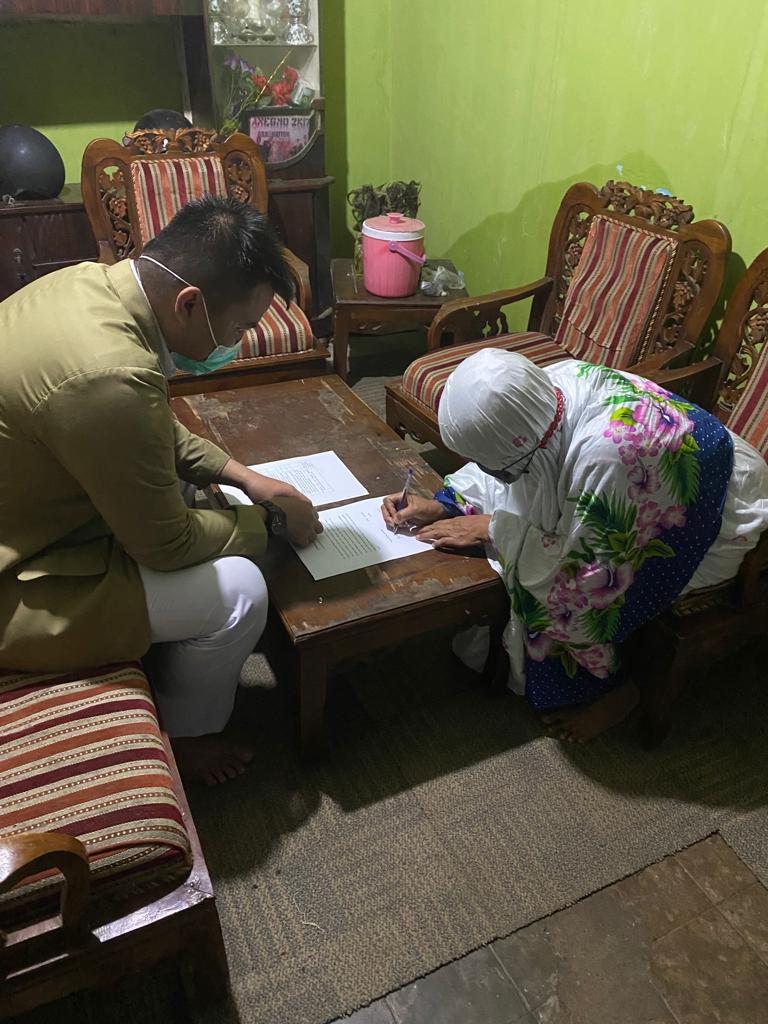 Hari Selasa, 19 April 2022	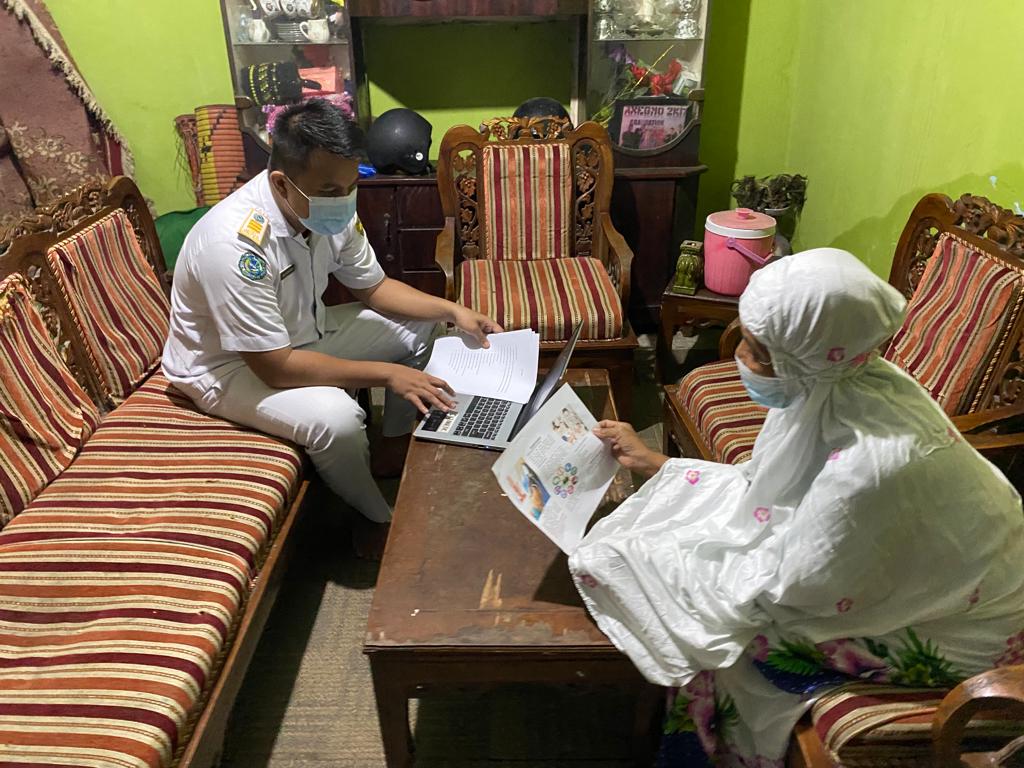 Hari Rabu, 20 April 2022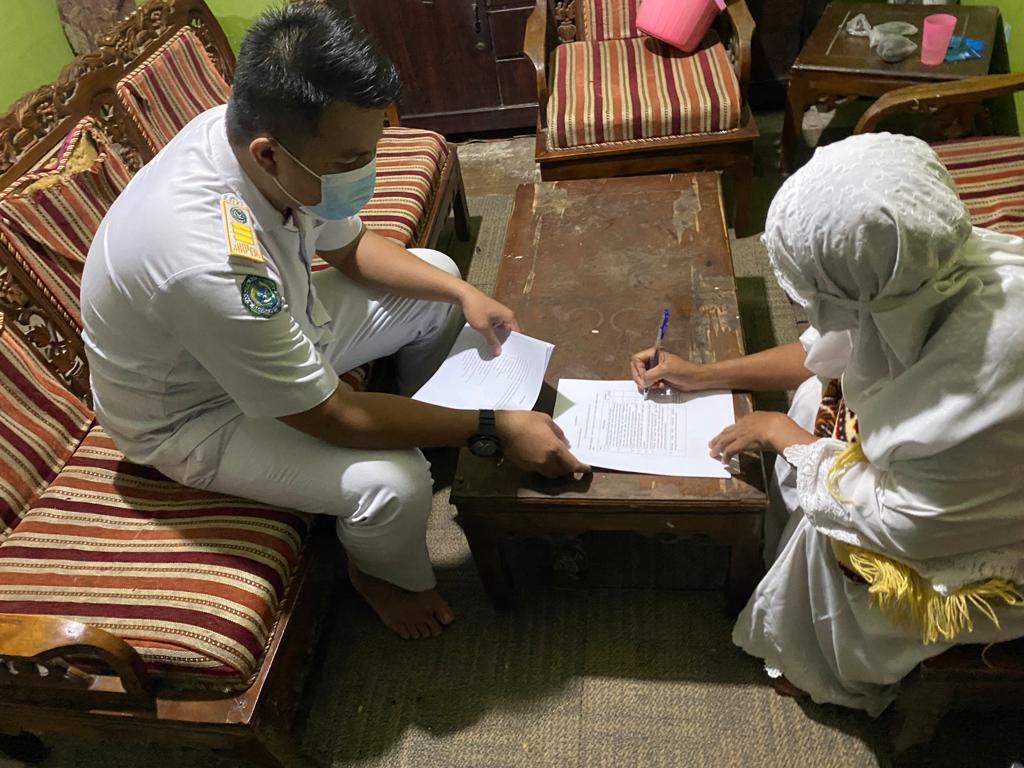 Dokumentasi Tn. SHari Senin, 18 April 2022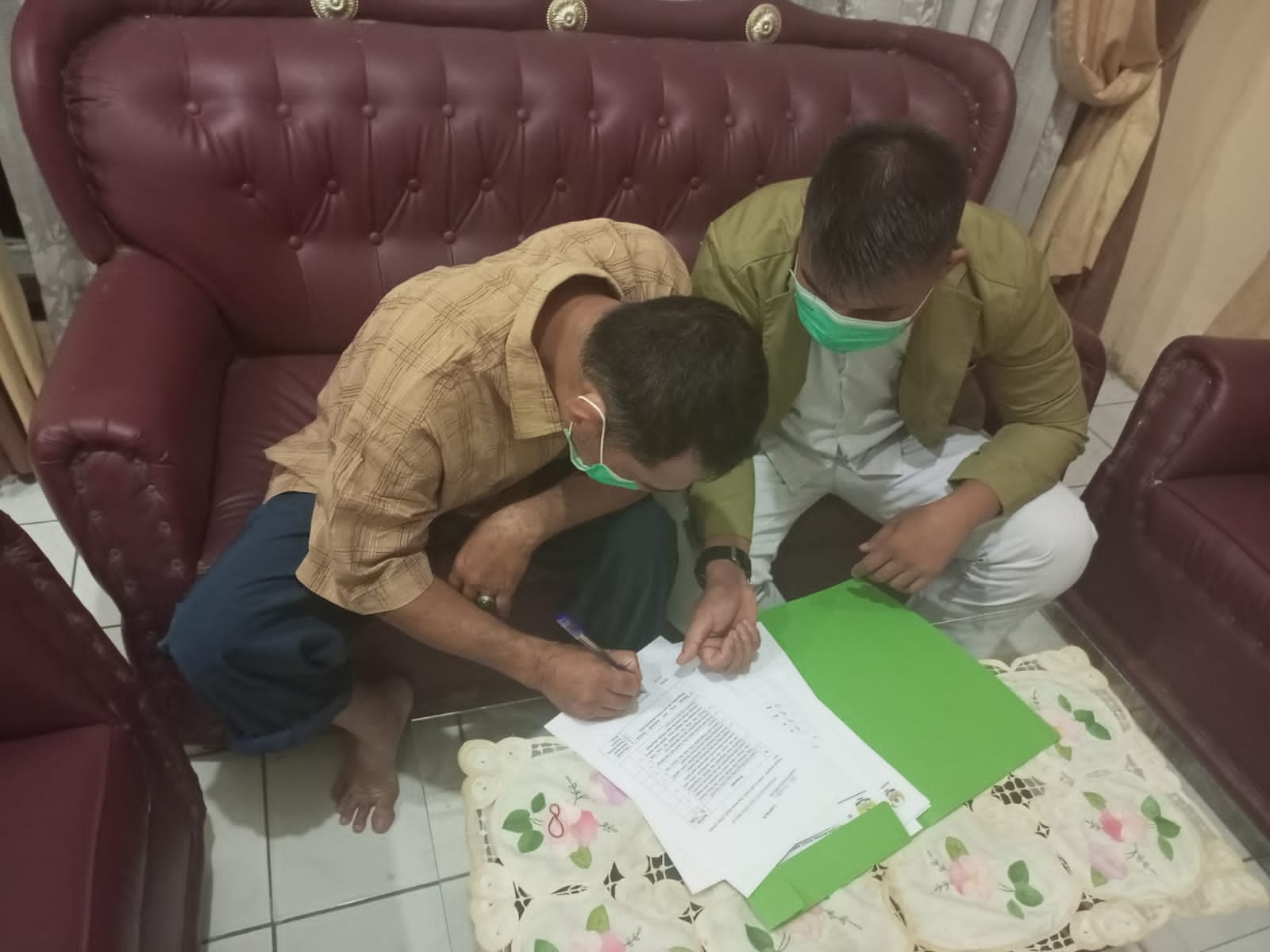  Hari Selasa, 19 April 2022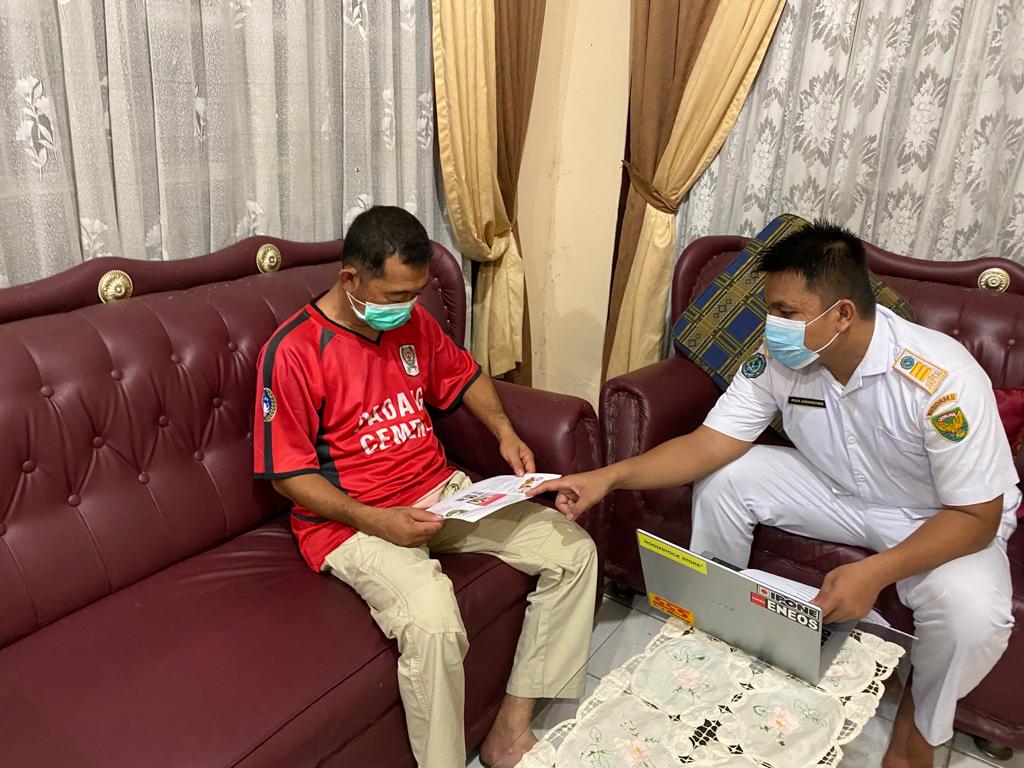  Hari Rabu, 20 April 2022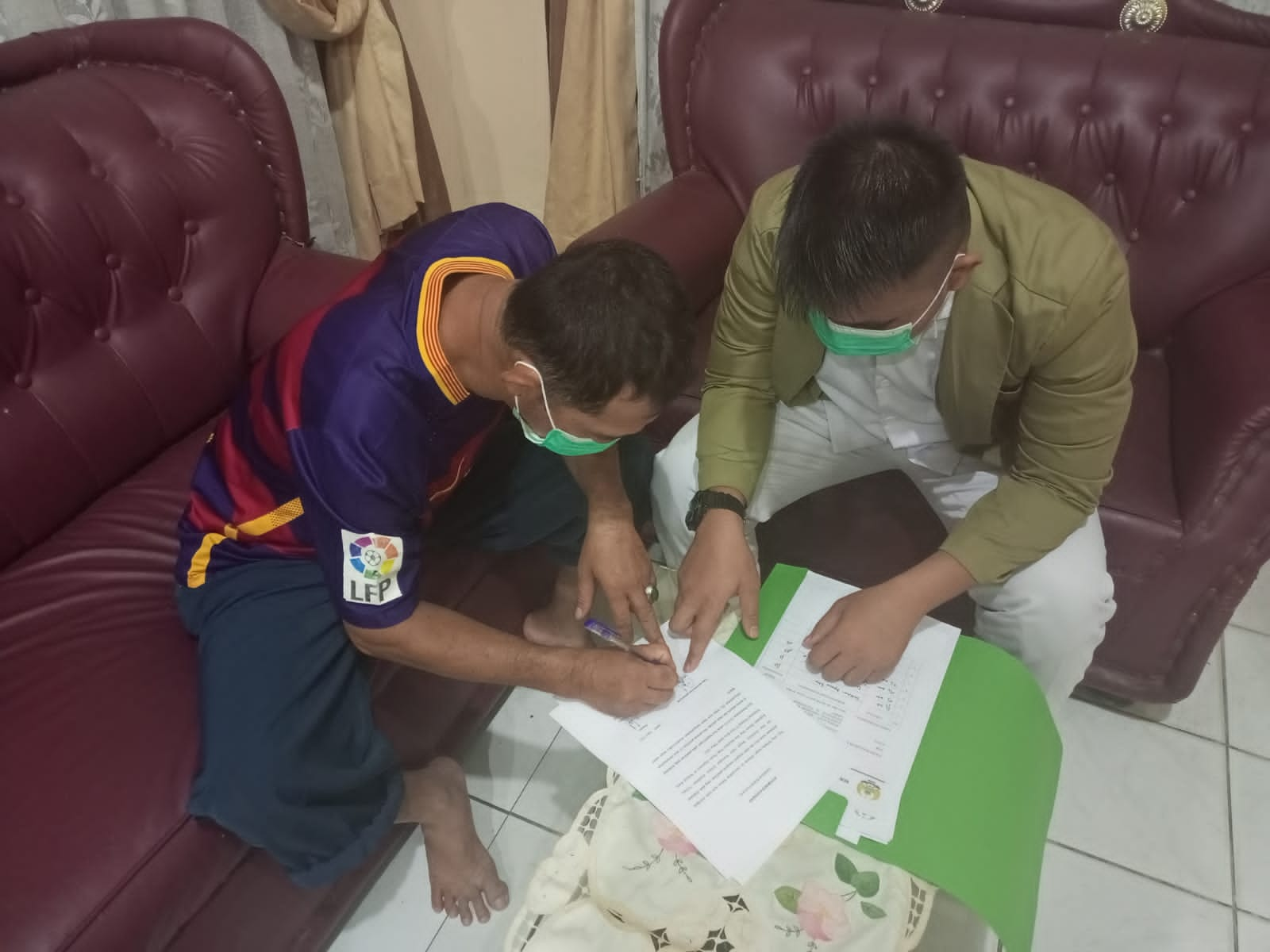 